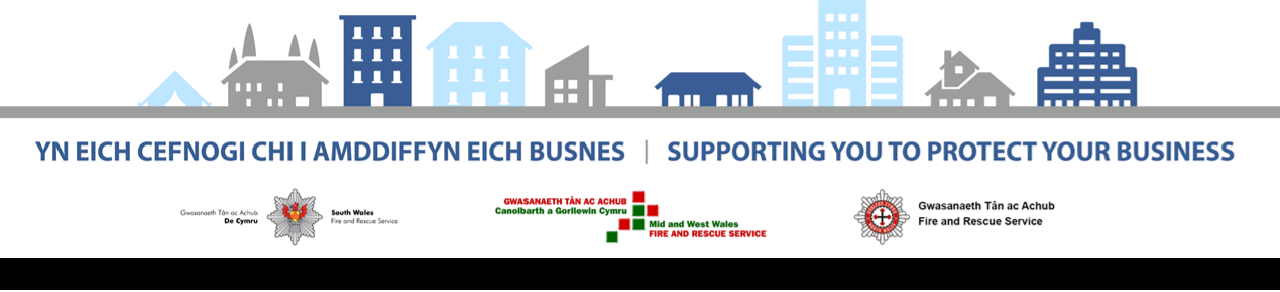 Fire Risk AssessmentFire Risk AssessmentFire Risk AssessmentFire Risk AssessmentFire Risk AssessmentFire Risk AssessmentFire Risk Assessment1Premises particularsPremises particularsPremises particularsPremises particularsPremises particularsPremises particularsPremises name:Premises name:Premises name:Address:Address:Address:Use of premises:Use of premises:Use of premises:Employer/ Owner/Person(s) in control of the workplace: Employer/ Owner/Person(s) in control of the workplace: Employer/ Owner/Person(s) in control of the workplace: Date of assessment:Date of assessment:Date of assessment:Date(s) reviewed:Date of assessment:Date of assessment:Date of assessment:Date for next review:Name and relevant details of the person undertaking the Fire Risk Assessment/ review: Name and relevant details of the person undertaking the Fire Risk Assessment/ review: Name and relevant details of the person undertaking the Fire Risk Assessment/ review: Name and relevant details of the person undertaking the Fire Risk Assessment/ review: Name and relevant details of the person undertaking the Fire Risk Assessment/ review: Name and relevant details of the person undertaking the Fire Risk Assessment/ review: Name and relevant details of the person undertaking the Fire Risk Assessment/ review: Signed: Signed: Date: 2General statement of policyStatement:Statement:3General description of premisesGeneral description of premisesGeneral description of premisesGeneral description of premisesGeneral description of premisesDescriptionDescriptionDescriptionDescriptionDescriptionDescriptionOccupancyOccupancyOccupancyOccupancyOccupancyOccupancyTimes the Premises are in useTimes the Premises are in useFrom:To:The total number of persons employed within the premises at any one time:The total number of persons employed within the premises at any one time:The total number of persons employed within the premises at any one time:The total number of persons employed within the premises at any one time:The total number of persons employed within the premises at any one time:The total number of persons who may be present (including visitors) at the premises at any one time:The total number of persons who may be present (including visitors) at the premises at any one time:The total number of persons who may be present (including visitors) at the premises at any one time:The total number of persons who may be present (including visitors) at the premises at any one time:The total number of persons who may be present (including visitors) at the premises at any one time:SizeSizeSizeSizeSizeSizeBuilding foot print (metres x metres)Building foot print (metres x metres)Number of floors:Number of floors:Number of Stairs:Number of Stairs:4Plan drawing5Identify fire hazardsIgnition sources:Ignition sources:Fuel sources:Fuel sources:Work processes:Work processes:Structural features that could promote the spread of fire:Structural features that could promote the spread of fire:6Identify people at riskIdentify people at risk in the event of a fire and their location within the premises. Outline why they are at risk, and what control measures are (or need to be) in place.Identify people at risk in the event of a fire and their location within the premises. Outline why they are at risk, and what control measures are (or need to be) in place.Commentary:Commentary:7Means of escape – horizontal evacuationCommentary:Commentary:8Means of escape – vertical evacuationCommentary:Commentary:9Fire safety signs and noticesCommentary:Commentary:10Fire detection and warningCommentary:Commentary:11Emergency lightingCommentary:Commentary:12Fire-fighting equipmentCommentary:Commentary:13Other fire safety systems (e.g. sprinklers, automatic smoke extraction)Commentary:Commentary:14Maintenance Maintenance Is there a maintenance program for the fire safety provisions in the premises? Y/NIs there a maintenance program for the fire safety provisions in the premises? Y/NCommentary:Commentary:Commentary:Are regular checks of fire resisting doors, walls and partitions conducted? Y/ NAre regular checks of fire resisting doors, walls and partitions conducted? Y/ NCommentary:Commentary:Commentary:Are regular checks of escape routes and exit doors carried out? Y/ N  Are regular checks of escape routes and exit doors carried out? Y/ N  Commentary:Commentary:Commentary:Are regular checks of fire safety signs carried out? Y/ NAre regular checks of fire safety signs carried out? Y/ NCommentary:Commentary:Commentary:Is there a maintenance programme for the fire warning system? Y/ NIs there a maintenance programme for the fire warning system? Y/ NWeeklyWeeklySix-monthlySix-monthlyAnnuallyAnnuallyCommentary:Commentary:Commentary:Is there a maintenance programme for the emergency lighting? Y/ NIs there a maintenance programme for the emergency lighting? Y/ NMonthlyMonthlyAnnuallyAnnuallyCommentary:Commentary:Is there maintenance of the fire fighting equipment (by competent person?)  Y/ NWeeklyAnnuallyCommentary:Commentary:Is there a maintenance programme for other fire safety systems? Y/NCommentary: Commentary: Are records kept and their location identified? Y/NCommentary:Commentary:15Method for calling the fire serviceCommentary:Commentary:16Fire emergency plan (FEP)Commentary:Commentary:17TrainingCommentary:Commentary:18Significant findingsSignificant findingsa)Existing control measuresExisting control measuresSignificant findingSignificant findingControl measureb)  Fire safety deficiencies to be rectified Fire safety deficiencies to be rectified Fire safety deficiencies to be rectified Fire safety deficiencies to be rectified Deficiency/ Action/ Allocated to Deficiency/ Action/ Allocated to PriorityTarget dateDate rectified